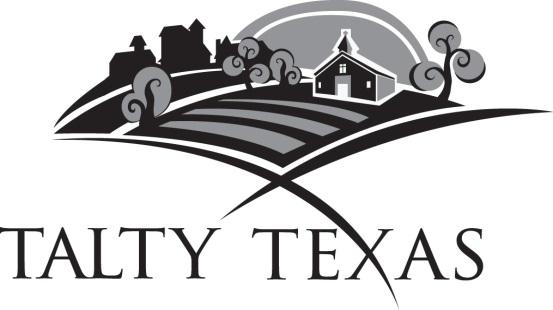 AGENDA FOR PLANNING AND ZONING COMMISSION MEETING AND PUBLIC HEARINGSMAY 18, 2021The Talty Planning and Zoning Commission will hold a meeting at 6:00 p.m. on Tuesday, May 18, 2020, at the Trinity Family Church, 9670 CR 214, located at the intersection of FM 1641 and I-20, to consider the following:I.   	Call the meeting the order and announce a quorum.II.   	Invocation and Pledge of Allegiance:  Please rise for the invocation and pledge.III.	Discussion:		1. 	Proposed 2021 Comprehensive Plan		2. 	Proposed amendments to Comprehensive Zoning Ordinance IV.	Public Hearings:		1.	Open the Public Hearing on the Comprehensive Plan;			•	Close the Public Hearing on the Comprehensive Plan;		2.	Open the Public Hearing on the Amended Zoning Ordinance;			•	Close the Public Hearing on the Amended Zoning Ordinance;V.	Action:		1.	Recommendation to City Council on 2021 Comprehensive Plan		2. 	Recommendation to City Council on amendments to Comprehensive 				Zoning Ordinance_____________________________          James Stroman, City ManagerAs authorized by Section 551.071, 551.072, 551.073, 551.074, 551.076, 551.087 of the Texas Government Code, this meeting may be convened into closed executive Session. This building is wheelchair accessible.  Any request for sign interpretive services must be made 48 hours ahead of meeting.  To make arrangements, call (972) 552-9592 or (TDD) 1-800-735-2989.  I hereby certify this Agenda has been posted at Talty City Hall, 9550 Helms Trail, Suite 500,Forney, Texas 75126 by 6:00 p.m. on Saturday, May 15, 2021.